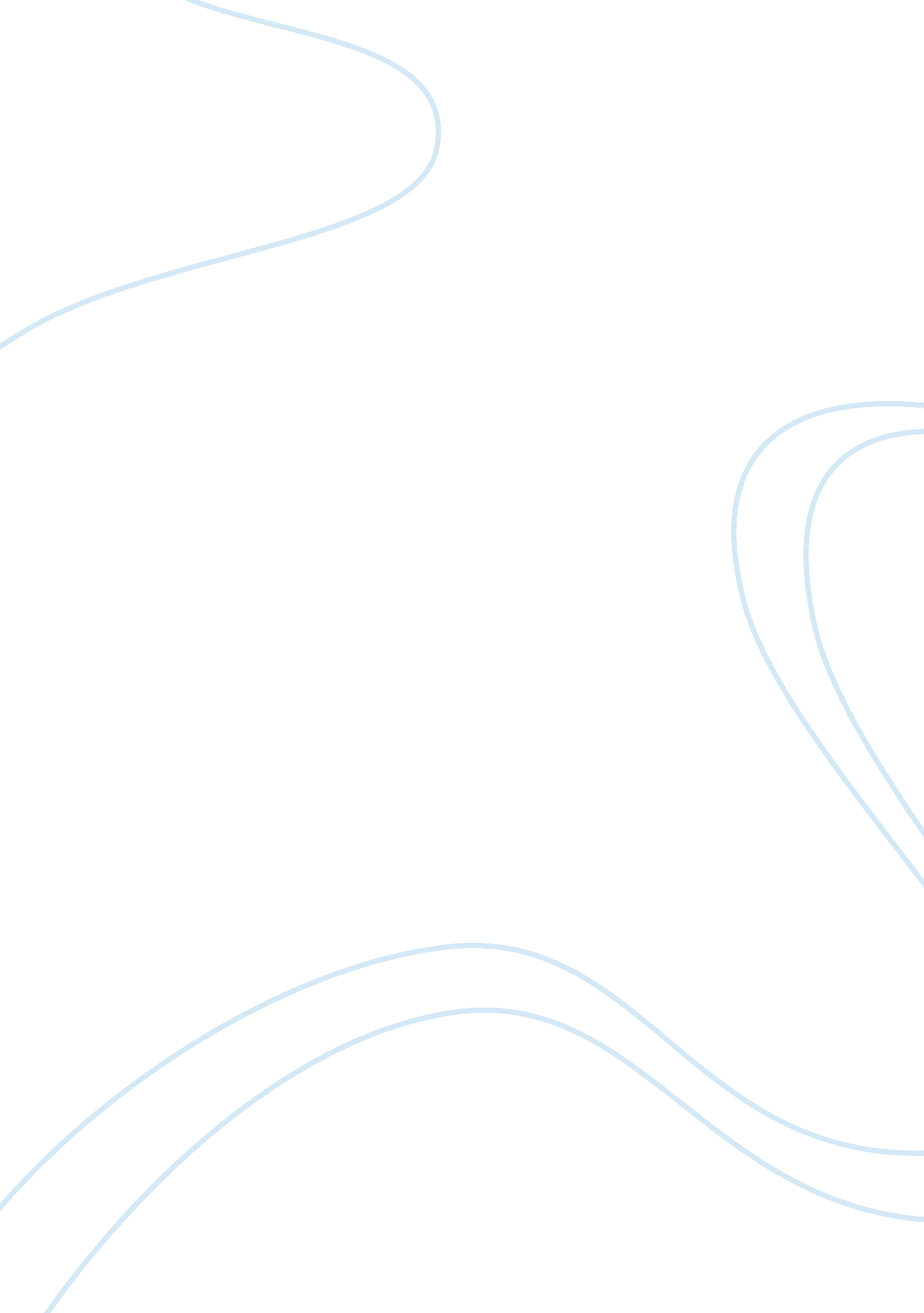 The influence of music to the influence of booksArt & Culture, Music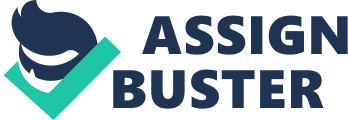 Books and music are not a direct comparison usually but when it comes to youngsters and their lives both have a very strong influence. Both books and music are active ingredients in the lives of young boys and girls. This is because they spend quite a lot of their time either reading books or listening to music. Music and books can have both positive and negative influences on people. The kind of books or music a person chooses can describe him well. 
Music and books have many things in common. Music relaxes a person by taking him to another world of positive things, some time the person forgets about all his tensions and gets peace of mind. In contrast, books also, to some extent, relax the reader. You can read whatever book you want to read adventure or love stories which will release you from all mental stress for some time and you will feel good. In a time like the one we are living in, books and music can influence a person positively and he may not give up. 
We can also see from the history that music (national songs) and books have influenced people to do things that one would never expect them to do. History reminds us of times when sometimes books, sometimes music and sometimes both of them have triggered the dormant passion of nations influencing them to unite and fight for their right. Books and music have sometimes transformed a crowd into a nation and that power has remained with and will always be with books and music. 
The fame of singing and dancing shows on TV is ample evidence for the more disciplined expressions of music. If a mentally disturbed person gets to listen to the correct type of music, he can unravel many tangles that bother him. Comparatively, books answer speculative questions related to facts and figures. They increase the knowledge span of a person by letting him know what he doesn’t and enlightening his mind about the good and the bad things. 